Publicado en Sabadell  el 21/02/2024 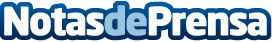 Así es la nueva página web de Yolanda M. Briongos La destacada firma legal emerge como un referente en soluciones integrales en cuanto a derecho penal y familiar y también actúa, en muchos casos, como mediadora. Gracias al Kit Digital, dispone de una nueva página web para mejorar la accesibilidad y el posicionamiento onlineDatos de contacto:carlosonlinevalles937685249Nota de prensa publicada en: https://www.notasdeprensa.es/asi-es-la-nueva-pagina-web-de-yolanda-m Categorias: Nacional Derecho Cataluña Digital http://www.notasdeprensa.es